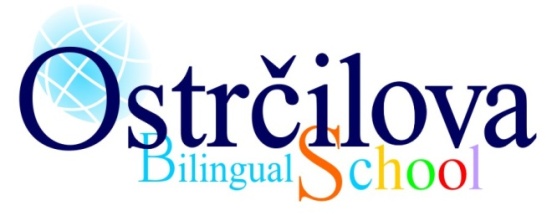 SCHOOL  EVENTS     				 2014/2015“A Year Full of Games“September 		15. 9. – HOUSES game beginsOctober 	November December January FebruaryMarchAprilMayJuneSCHOOL  CALENDAR  				 2014/2015Parents – Teacher Conferences:
1. 9. 2014	 Grade 1		 4 p. m. 
9. 9. 2014	 Grades 2 – 7	 4 p. m. 
11. 11. 2014	 Grades 1 – 9	 4 p. m. – 5. 30 p. m.13. 1. 2015  	Grade 5 and 7 parents´ meeting – information about secondary schools / gymnasium exams – 4.30 p. m. (Mrs Bylicová)13. 1. 2015	Grades 1 – 9	 4 p. m. – 5. 30 p. m.
14. 4. 2015 	Grades 1 – 9	 4 p. m. – 5. 30 p. m.

Grade 1 	    2015/2016	 Enrollment
15. 01. 2014 	8.00 a. m. – 5.00 p.m.	 Enrollment to Czech Classes
16. 01. 2014 	8.00 a. m. – 5.00 p. m.	 Enrollment to Bilingual Classes

Holiday plan:
27. 10. – 29. 10. 2014 		Autumn Holiday
22. 12. 2014 –2. 1. 2015 		Christmas Holiday
30. 1. 2015 			Half-Term Holiday
16. 2. – 22. 2. 2015 		Spring Holiday
2. 4. – 3. 4. 2015	 		Easter Holiday
1. 7. – 31. 8. 2015 		Summer Holiday26. 9.European Day of Languages – Fun Day (Grades 1 – 7)26. 9.1st School Assembly – Houses                             (Grades 1 – 5)24. 10.2nd School Assembly - Houses(Grades 1 – 5)5. 11.Ostrčilka Challenge – English Language School Contest + GAME 1(Grades 3 – 7)27. 11.Thanksgiving Day – Fun Day + GAME 2(Grades 1 – 7)28. 11.3rd School Assembly – Houses(Grades 1 – 5)19. 12.Christmas Coffee Morning and Workshops(Grades 1 – 7)19. 12.4th School Assembly – Houses(Grades 1 – 5)19. 12.Christmas Book Fair(Grades 1 – 7)Poetry and Singing CompetitionHalf-Term Tests(Grades 1 – 7)13. 1.Open Day – information for parents of future pupilspublic16. 1.Enrollment to Bilingual Classespublic29. 1.Half Term Reports  5th School Assembly - Houses(Grades 1 – 7)29. 1.5th School Assembly – Houses (End of 1st Term Game)(Grades 1 – 5)19.-23.1.Skiing Trips to Skalka3E113. 2.Carneval on Ice + GAME 3(Grades 1 – 7)27. 2.6th School Assembly - Houses(Grades 1 – 5)23. – 27.2.Date to be specifiedSkiing Trips to SkalkaSkiing Trip Grúň3E2, 4E5E, 7EYLE – Cambridge Exams for Younger Pupils (Grades 1 – 5)16. 3. – 20. 3. Literature Week + GAME 4(Grades 1 – 7)27.3.7th School Assembly - Houses(Grades 1 – 5)1. 4.All Fools´ Day + GAME 5(Grades 1 – 7)End of AprilTrips abroad – Spain/England24. 4.8th School Assembly - Houses(Grades 1 – 5)Ice Hockey World Championship in Ostrava - Activities(Grades 1 – 7)(date to be specified)School Performance(Grades 1 – 7)29. 5.9th School Assembly - Houses(Grades 1 – 5)Final Tests(Grades 1 – 7)Cambridge Exams, Scio Scate(Grades 5 - 7)School Trips(Grades 1 – 7)Sports Day + GAME 6 – End of Game Year26. 6.10th School Assembly - Houses(Grades 1 – 5)30. 6.Final Reports(Grades 1 – 7)